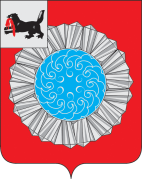 АДМИНИСТРАЦИЯ  СЛЮДЯНСКОГО МУНИЦИПАЛЬНОГО РАЙОНАП О С Т А Н О В Л Е Н И Е г. Слюдянкаот 28.09.2020 года №456 Об участии в проведении Всероссийскойштабной тренировки по гражданской обороне 2 октября 2020  годаВ целях качественной подготовки и участия  в проведении Всероссийской штабной тренировки по гражданской обороне, в соответствии с Федеральными законами от 12 февраля 1998 года N 28-ФЗ "О гражданской обороне", от 21 декабря 1994 года N 68-ФЗ "О защите населения и территорий от чрезвычайных ситуаций природного и техногенного характера, Комплексным планом основных мероприятий МЧС России на 2018 год (раздел 2, подраздел 2, пункт 22), утвержденным приказом МЧС России от 27 декабря 2017 года №600, руководствуясь статьями 7, 24, 38, 47 Устава Слюдянского муниципального района (новая редакция), зарегистрированного  постановлением  Губернатора Иркутской области № 303-П от 30 июня 2005 года,  регистрационный  № 14-3,  администрация Слюдянского муниципального районаПОСТАНОВЛЯЕТ:Принять участие в проведении Всероссийской штабной тренировки по гражданской обороне 02 октября 2020 года по теме «Организация выполнения мероприятий по гражданской обороне органами управления и силами единой государственной системы предупреждения и ликвидации чрезвычайных ситуаций на территории Российской Федерации». Утвердить прилагаемый План проведения Всероссийской тренировки по гражданской обороне на территории Слюдянского муниципального района (Приложение к постановлению). Определить состав участников штабной тренировки:- комиссия по предупреждению и ликвидации чрезвычайных ситуаций и обеспечению пожарной безопасности муниципального района;-   эвакуационная комиссия муниципального района;- муниципальное казённое учреждение «Управление по делам гражданской обороны и чрезвычайных ситуаций Слюдянского муниципального района»;- уполномоченные на решения задач в области гражданской обороны муниципальных образований и организаций;- спасательные службы гражданской обороны Слюдянского муниципального района;- руководители пунктов временного размещения Слюдянского муниципального района.  Время проведения тренировки: с 02.00 часов 02 октября до 18.00 часов 02 октября 2020 года (время -  по г. Иркутску).Руководителям служб гражданской обороны осуществлять передачу информации о выполнении мероприятий по ГО в группу контроля Слюдянского муниципального района (телефон/факс 51-471) в соответствии с "Регламентом сбора и обмена информацией в области гражданской обороны", утвержденным приказом МЧС России от 16 февраля 2012 года N 70дсп.Группе контроля Слюдянского муниципального района направлять донесения в группу контроля Главного управления МЧС России по Иркутской области.МКУ «Управление по делам гражданской обороны и чрезвычайных ситуаций Слюдянского муниципального района»:- обеспечить выполнение требований по защите государственной тайны в Российской Федерации при подготовке и проведении тренировки.- в 10-дневный срок отчетный материал о проведенных мероприятиях направить в установленном порядке в Главное управление МЧС России по Иркутской области.Разместить настоящее постановление на официальном сайте администрации муниципального образования Слюдянский район www.sludyanka.ru, в разделе «Муниципальные правовые акты».Контроль за выполнением настоящего постановления оставляю за собой. Мэр Слюдянского муниципального района                                               А.Г. ШульцУтверждён постановлением администрацииСлюдянского муниципального районаот  28.09.2020 года №456 ПЛАНпроведения штабной тренировки по гражданской оборонеДиректор МКУ  «Управление по делам ГО и ЧС Слюдянского муниципального района»                                                              Т.А. Голованова№ п/пМероприятия Дата проведенияКто привлекается1.Привести в готовность ЕДДС администрации МО Слюдянский район, ДДС к получению сигналов и вводных по тренировке02.10.2020г.ЕДДС Слюдянского муниципального района, ДДС: ОМВД по Слюдянскому району, Слюдянский линейный пункт полиции,  52 ПСЧ (по охране г.Слюдянка) 3 ПСО ФПС (г. Ангарск) ГУ МЧС России по Иркутской области, ОГБУЗ "Слюдянская районная больница, ЖД станция Слюдянка - 1 Улан-Уденского отделения ВСЖД-филиала ОАО «РЖД».2.Привести в готовность с автоматизированную систему оповещение «Рупор». 02.10.2020г.Инженер отдела по делам ГО и ЧС МКУ «Управление по делам ГО и ЧС Слюдянского муниципального района»3.Осуществить заблаговременное доведение информации о проведении тренировки и тематике ГО до населения по системе звукового оповещения П-166М.1.10.2020г.Инженер отдела по делам ГО и ЧС МКУ «Управление по делам ГО и ЧС Слюдянского муниципального района»4.Осуществить сбор руководителей органов местного самоуправления размещенияС момента получения сигнала на начало тренировкиЕДДС Слюдянского муниципального района;Инженер отдела по делам ГО и ЧС Инженер отдела по делам ГО и ЧС МКУ «Управление по делам ГО и ЧС Слюдянского муниципального района»5.Проведение совещания по доведению обстановки и постановке задач по выполнению мероприятий по ГО в соответствии с планом наращивания обстановки с 09.00 до 10.00 02.10.2020г. МКУ «Управление по делам ГО и ЧС Слюдянского муниципального района»6.Провести уточнение планов ГО и защиты населения, формализованных документов по ГО с 09.00 до 10.00 02.10.2020г.МКУ «Управление по делам ГО и ЧС Слюдянского муниципального района»;уполномоченные по делам ГО и ЧС администраций МО7.Организовать уточнение порядка взаимодействия, сбора и обмена информацией в области ГО02.10.2020г.МКУ «Управление по делам ГО и ЧС Слюдянского муниципального района»;уполномоченные по делам ГО и ЧС администраций МО8.Провести уточнение состава, задач и порядка работы должностных лиц, уполномоченных на решение задач в области ГО02.10.2020г.МКУ «Управление по делам ГО и ЧС Слюдянского муниципального района»;уполномоченные по делам ГО и ЧС администраций МО9.Провести заседание эвакуационной комиссии и  комиссий повышению устойчивого функционирования объектов экономики02.10.2020гМКУ «Управление по делам ГО и ЧС Слюдянского муниципального района»; КЧС и ОПБ МО, ПУФ МО, Эвакокомиссия МО.10Уточнить маршруты, порядок использования транспортных средств, техники, коммуникаций для проведения эвакуационных мероприятий02.10.2020гМКУ «Управление по делам ГО и ЧС Слюдянского муниципального района»;уполномоченные по делам ГО и ЧС администраций МО11Провести проверку готовности систем связи и оповещения (без запуска электрических сирен)02.10.2020гНачильник ЕДДС,Инженер отдела по делам ГО и ЧС МКУ «Управление по делам ГО и ЧС Слюдянского муниципального района»12Представление информации о проведении мероприятий в соответствии с планом наращивания обстановки при выполнении мероприятий по ГО в соответствии с Временным регламентом в ГУ МЧС Иркутской области 02.10.2020г.МКУ «Управление по делам ГО и ЧС Слюдянского муниципального района»13Провести  мероприятия по приведению в готовность ГО - условнос 01.00 до 17.00 02.10.2020г.МКУ «Управление по делам ГО и ЧС Слюдянского муниципального района»;уполномоченные по делам ГО и ЧС администраций МО14Организовать работу комиссии по предупреждению и ликвидации ЧС и ОПБ в соответствии с условиями водных.с 09.00 до 10.00 02.10.2020г.МКУ «Управление по делам ГО и ЧС Слюдянского муниципального района»; КЧС и ОПБ МО